The Certified Club Manager Award (CCM)The letters CCM signifies this prestigious industry award.  To initially achieve the CCM award, applicants must meet the points and the criteria for each of the sections that make up the award i.e. Industry Experience, Industry Activity and Education.  The recipient of the award will be entitled to retain this CCM status for perpetuity.  Recipients will be initially granted active status of the award for a period of two years.Criteria for attaining the Award initially (all 4 must be satisfied)Applicants must be financial members of the CMA for a minimum of 12 months prior to application.Club Industry experience: 100 points (details below)Club Industry Activity: 100 points (details below)Education: 15 specified Subjects (listed below)Club Industry Experience100 points minimum required to satisfy the criteria35 points per year for a Manager at Level E, F or G.20 points per year for a Manager at Level C or D.15 points per year for a Manager at Level A or B.10 points per year for experience at LTU Supervisory level with a maximum credit of 20 points.15 points per year for Trainee Managers and in the first professional year 40 points.10 points per year for managerial experience gained in an aligned hospitality sector with a maximum credit of 40 points.Component 2: Activity, Summits & ConferencesComponent 3: Other Accredited TrainingYou attain 30 points for each relevant unit completed with a Registered Training Organisation (RTO). Must be evidenced via official transcript issued by the RTO. Maintaining an active status: The Active Certified Club Manager Award (ACCM)To either attain and/or maintain the active status of the CCM award, ACCM, Managers must be employed within the club industry, be current members of the CMAA, and provide evidence of continued Education and/or Industry Activity.  This is done by collecting a minimum of 50 points over a two-year period.Please print this form, provide all required information and evidence (where stated) and email or post back to CMAA at:Mailing Address:P.O. Box 4036 Carlton NSW 2218 For further information or assistance with lodging an application please contactBrad Jones on 02 9746 4199 or email – brad@cmaa.asn.au.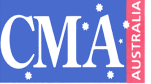 Application: Certified Club Manager 
(CCM) AwardYour nameCMAA Member numberDate joined CMAAEmailPhoneYour detailsYour detailsYour detailsYour detailsYour detailsYour detailsClub (last to first)PositionStart & Finish datesManager levelManager levelPointsTotal ptsTotal ptsClub Industry Experience ContinuedClub Industry Experience ContinuedClub Industry Experience ContinuedClub Industry Experience ContinuedDocuments requiredDocuments requiredDocuments requiredDocuments requiredTick that you have included docs.Tick that you have included docs.A letter of Testimony:-If you are a Secretary Manager or similar, a letter from your presidentIf you hold any other position, a letter from your Secretary Manager or similarDetailing the following:The ClubYour positionYears of employmentManagement award levelA Referee (employment based)A letter of Testimony:-If you are a Secretary Manager or similar, a letter from your presidentIf you hold any other position, a letter from your Secretary Manager or similarDetailing the following:The ClubYour positionYears of employmentManagement award levelA Referee (employment based)A letter of Testimony:-If you are a Secretary Manager or similar, a letter from your presidentIf you hold any other position, a letter from your Secretary Manager or similarDetailing the following:The ClubYour positionYears of employmentManagement award levelA Referee (employment based)A letter of Testimony:-If you are a Secretary Manager or similar, a letter from your presidentIf you hold any other position, a letter from your Secretary Manager or similarDetailing the following:The ClubYour positionYears of employmentManagement award levelA Referee (employment based)Resumedetailing current job description and relevant previous experience.Resumedetailing current job description and relevant previous experience.Resumedetailing current job description and relevant previous experience.Resumedetailing current job description and relevant previous experience.Club Industry Activity in the last TWO (2) years (100 points minimum) Club Industry Activity in the last TWO (2) years (100 points minimum) Club Industry Activity in the last TWO (2) years (100 points minimum) Club Industry Activity in the last TWO (2) years (100 points minimum) At least 80 points from CMAA ActivitiesAt least 80 points from CMAA ActivitiesOther CMAA APPROVED industry activities (20 points MAXIMUM over the two years)Other CMAA APPROVED industry activities (20 points MAXIMUM over the two years)CMAA Activity typePoints Activity TypePointsMandatoryattendance at least one CMAA Annual Conference OR CMDA training course or seminarAND, attendance at least two CMAA zone meetingsSee points allocations belowAttendance on Non Club Managers’ Association Training Courses/Seminars/Conferences endorsed and approved by the CMDA Board of Management Studies.  These include club industry associations’ conferences.Attendance on Non Club Managers’ Association Training Courses/Seminars/Conferences endorsed and approved by the CMDA Board of Management Studies.  These include club industry associations’ conferences.Mandatoryattendance at least one CMAA Annual Conference OR CMDA training course or seminarAND, attendance at least two CMAA zone meetingsSee points allocations belowAttach details of all industry activity including the following information:Meeting organiser, TitleMeeting date, Duration (In hours)Meeting venue.5 per EventAttending a CMAA Annual Conference30 per conference*Notes for ACCM Activity pointsNotes for ACCM Activity pointsCMAA Zone meeting attendance10 per meetingDistance *For members who attend a CMAA Annual Conference delivered more than 100km radius from their club’s premises, an additional 10 points will be allocated.**For members who attend a CMAA Training Course or seminar delivered more than 100km radius from their club’s premises, an additional 5 points will be allocated.***Office BearersAttach details of CMAA and/or CMDA office(s) held including the following information:Zone,Office title,Duration of office.Distance *For members who attend a CMAA Annual Conference delivered more than 100km radius from their club’s premises, an additional 10 points will be allocated.**For members who attend a CMAA Training Course or seminar delivered more than 100km radius from their club’s premises, an additional 5 points will be allocated.***Office BearersAttach details of CMAA and/or CMDA office(s) held including the following information:Zone,Office title,Duration of office.Attending an approved CMAA Zone Meeting Education Workshop2 per workshopDistance *For members who attend a CMAA Annual Conference delivered more than 100km radius from their club’s premises, an additional 10 points will be allocated.**For members who attend a CMAA Training Course or seminar delivered more than 100km radius from their club’s premises, an additional 5 points will be allocated.***Office BearersAttach details of CMAA and/or CMDA office(s) held including the following information:Zone,Office title,Duration of office.Distance *For members who attend a CMAA Annual Conference delivered more than 100km radius from their club’s premises, an additional 10 points will be allocated.**For members who attend a CMAA Training Course or seminar delivered more than 100km radius from their club’s premises, an additional 5 points will be allocated.***Office BearersAttach details of CMAA and/or CMDA office(s) held including the following information:Zone,Office title,Duration of office.CMAA/CMDA Training Course/Seminar/Conference Workshop 2 per hour (maximum of 25 allocated per event)**Distance *For members who attend a CMAA Annual Conference delivered more than 100km radius from their club’s premises, an additional 10 points will be allocated.**For members who attend a CMAA Training Course or seminar delivered more than 100km radius from their club’s premises, an additional 5 points will be allocated.***Office BearersAttach details of CMAA and/or CMDA office(s) held including the following information:Zone,Office title,Duration of office.Distance *For members who attend a CMAA Annual Conference delivered more than 100km radius from their club’s premises, an additional 10 points will be allocated.**For members who attend a CMAA Training Course or seminar delivered more than 100km radius from their club’s premises, an additional 5 points will be allocated.***Office BearersAttach details of CMAA and/or CMDA office(s) held including the following information:Zone,Office title,Duration of office.CMAA Office Bearers eg: Executive Boards and Zone Committee members15 per year***Distance *For members who attend a CMAA Annual Conference delivered more than 100km radius from their club’s premises, an additional 10 points will be allocated.**For members who attend a CMAA Training Course or seminar delivered more than 100km radius from their club’s premises, an additional 5 points will be allocated.***Office BearersAttach details of CMAA and/or CMDA office(s) held including the following information:Zone,Office title,Duration of office.Distance *For members who attend a CMAA Annual Conference delivered more than 100km radius from their club’s premises, an additional 10 points will be allocated.**For members who attend a CMAA Training Course or seminar delivered more than 100km radius from their club’s premises, an additional 5 points will be allocated.***Office BearersAttach details of CMAA and/or CMDA office(s) held including the following information:Zone,Office title,Duration of office.Attendance at a CMAA/CMDA Partner Training Course/Seminar/Conference Workshop (maximum of 25 points allocated per event).  This includes Southern Cross University & approved partner2 per hour (maximum of 25 points allocated per event)**Distance *For members who attend a CMAA Annual Conference delivered more than 100km radius from their club’s premises, an additional 10 points will be allocated.**For members who attend a CMAA Training Course or seminar delivered more than 100km radius from their club’s premises, an additional 5 points will be allocated.***Office BearersAttach details of CMAA and/or CMDA office(s) held including the following information:Zone,Office title,Duration of office.Distance *For members who attend a CMAA Annual Conference delivered more than 100km radius from their club’s premises, an additional 10 points will be allocated.**For members who attend a CMAA Training Course or seminar delivered more than 100km radius from their club’s premises, an additional 5 points will be allocated.***Office BearersAttach details of CMAA and/or CMDA office(s) held including the following information:Zone,Office title,Duration of office.Education RequirementsEducation RequirementsPathways to the ACCM from 2018(This is for the education component of the ACCM application only, applicants must still address the Experience and Activities components as stipulated in the applicationPathways to the ACCM from 2018(This is for the education component of the ACCM application only, applicants must still address the Experience and Activities components as stipulated in the applicationPathways to the ACCM from 2018(This is for the education component of the ACCM application only, applicants must still address the Experience and Activities components as stipulated in the applicationIncorporating 3 Pathways to achieve 200 PD points over a 2 year period:Mandatory Club Managers Leadership & Management Program (100 points)Summits, Conferences and listed activities in Component 2 (30 points per activity)Relevant units obtained via a Registered RTO (30 points per unit)Incorporating 3 Pathways to achieve 200 PD points over a 2 year period:Mandatory Club Managers Leadership & Management Program (100 points)Summits, Conferences and listed activities in Component 2 (30 points per activity)Relevant units obtained via a Registered RTO (30 points per unit)Incorporating 3 Pathways to achieve 200 PD points over a 2 year period:Mandatory Club Managers Leadership & Management Program (100 points)Summits, Conferences and listed activities in Component 2 (30 points per activity)Relevant units obtained via a Registered RTO (30 points per unit)MANDATORY Component 1: Leadership & Management Program  MANDATORY Component 1: Leadership & Management Program  MANDATORY Component 1: Leadership & Management Program  Complete the Leadership and Management Program offered through Australis College, all units are Accredited NationallyComplete the Leadership and Management Program offered through Australis College, all units are Accredited NationallyComplete the Leadership and Management Program offered through Australis College, all units are Accredited NationallyManaging & Developing Yourself, Your Club & your TeamHiring the Right Team Members into your ClubEncourage & Support an Environment where Club Work & Learning Come Together Motivating High Performance of your Clubs Team MembersSelf Awareness, Social Awareness & Relationship Management in Your ClubBuild & Sustain a High-Performing Club TeamManaging The Delivery of Quality Club ServicesPlanning for the Next Stages of your Clubs FuturePresent & Negotiate Persuasively to Club Members & ColleaguesDeveloping & Managing Effective Relationships within Your ClubUndertake Financial Management within Your Work Team in Your clubFocusing on Continual Club ImprovementBuild & Sustain a High-Performing Club TeamManaging The Delivery of Quality Club ServicesPlanning for the Next Stages of your Clubs FuturePresent & Negotiate Persuasively to Club Members & ColleaguesDeveloping & Managing Effective Relationships within Your ClubUndertake Financial Management within Your Work Team in Your clubFocusing on Continual Club ImprovementMandatory component of accredited formal education, plus any of the selections below.Mandatory component of accredited formal education, plus any of the selections below.30 points per unit & 20 points per summit or ConferenceTick (Admin) Board Governance & The Secretary Managers courseLegal Compliance for ClubsCSA Governance course (max 1)GMDC courseMarketing  For The BraveDuty Manager ProgramPrepare & Monitor BudgetsAnalyse & Report On Gaming Machine DataRMLV course (QLD only)Any CMDA delivered SummitCMAA ConferencesLeadership Behaviours & Company CultureSummarising your applicationSummarising your applicationCriteriaTickI have been a full financial Member of CMAA for the last 12 monthsI have 100 points worth of industry experienceI have included a Letter of Testimony from the appropriate person as detailed in the application instructionsI have included a resume as detailed in the instructionsIn the last 2 years I have accumulated 100 Industry Activity points of which a minimum 80 are CMAA activities and there are no more than 20 CMAA approved points from other industry activitiesI have completed and provided documentation for the education subjects as detailed above in Components 1 & 2.I Declare that all information I have included in this application to be true and verifiable.I Declare that all information I have included in this application to be true and verifiable.Your SignatureDate